Интегрированная проверочная работа для 1 класса (конец года): текстСоваЗадание 1.Начни читать текст. По сигналу учителя поставь палочку после того слова, до которого дочитал. Дочитай текст до конца.Задание 2. Соедини рисунки стрелками так, чтобы было легче пересказать текст.Задание 3. Составь и запиши цепочку слов так, чтобы показать, как в природе все связано между собой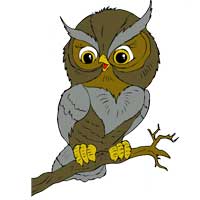 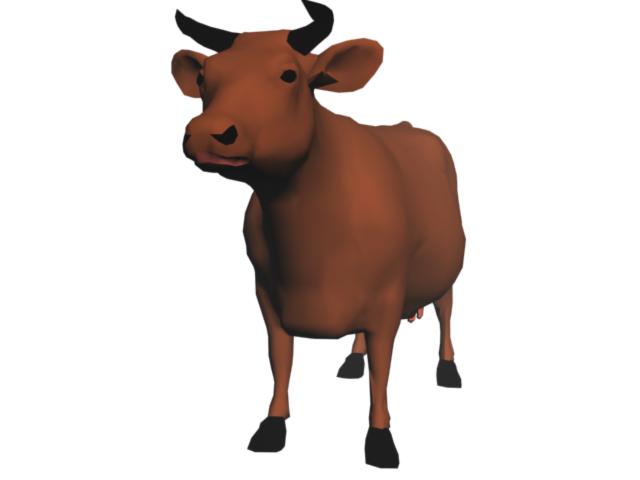 Ответ:________________________________Задание 4. Ответь на вопросы. Если нужно, перечитай текст еще раз.	Вопрос 1. Предположим, что одна сова ловит за ночь 4 мыши. Сколько мышей может поймать сова за три ночи? Запиши получившееся число.Ответ:	________	Вопрос 2. У кого в этой сказки больше всего ног? Допиши в ответе слово.Ответ:	Больше всего ног у ________	Вопрос 3. У кого ног меньше – у человека или у мыши? На сколько? Запиши правильное слово и число.Ответ:	У человека ног ________ на ________.Задание 5. Найди в тексте и спиши два последних предложения. Проверь. Если надо, исправь.________________________________________________________________________________________________________________________________________________________________________________________Задание 6. 1) Найди и спиши выделенные в тексте жирным шрифтом слова.	________________	________________	________________2) Подчеркни в записанных словах буквы мягких согласных звуков.3) Раздели эти слова вертикальной чертой на слоги.4) Определи и запиши цифрой в прямоугольнике рядом со словами количество звуков и количество букв.ДОПОЛНИТЕЛЬНЫЕ ЗАДАНИЯЗадание 7. Соедини стрелками объекты природы с соответствующим словом-понятием.Задание 8. Сколько в сказке живых существ, которые не умеют летать? Запиши ответ числом.Ответ:	________Задание 9. Как ты думаешь, чем обидел старик сову? Напиши одним предложением.____________________________________________________________________________________________Задание 10. Как, какими словами, ты бы извинился перед совой, если бы ты был на месте старика? Напиши в двух предложениях.____________________________________________________________________________________________________________________________________________________________________________________________________________________________________________________________________________________7	Обидел однажды старик сову. Ничего не сказала	Обидел однажды старик сову. Ничего не сказала	Обидел однажды старик сову. Ничего не сказала13сова старику, но перестала у него сова старику, но перестала у него 18на лугу мышей ловить. Старик на лугу мышей ловить. Старик 24это поначалу не заметил, а мышиэто поначалу не заметил, а мыши28обнаглели.    Стали    они   гнезда обнаглели.    Стали    они   гнезда 31шмелей      разорять.      Улетели шмелей      разорять.      Улетели 39шмели, перестали клевер опылять. Но и тут ничегошмели, перестали клевер опылять. Но и тут ничегошмели, перестали клевер опылять. Но и тут ничего48не понял старик. А клевер перестал расти на лугу.не понял старик. А клевер перестал расти на лугу.не понял старик. А клевер перестал расти на лугу.56Голодно стало корове, и перестала она давать молоко.Голодно стало корове, и перестала она давать молоко.Голодно стало корове, и перестала она давать молоко.Голодно стало корове, и перестала она давать молоко.62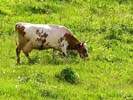 	Вот как все в природе связано	Вот как все в природе связано67между собой! Теперь понял это между собой! Теперь понял это 73старик и пошел скорее к сове старик и пошел скорее к сове 75прощение просить.прощение просить.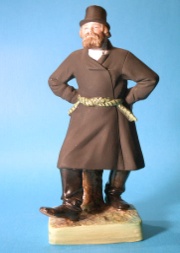 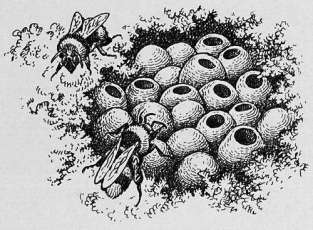 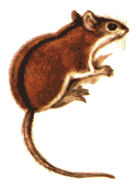 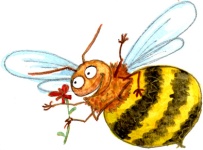 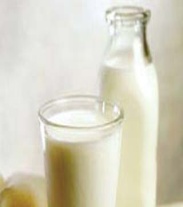 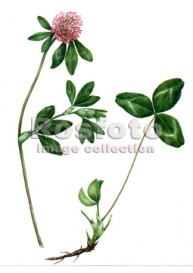 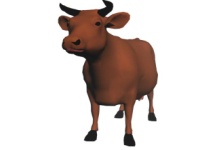 Неживая природа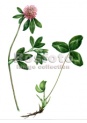 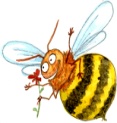 Растение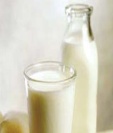 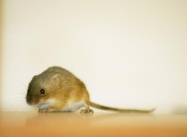 Животное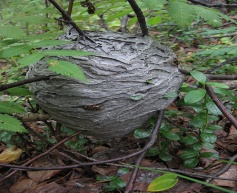 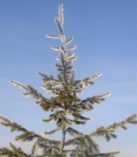 Дерево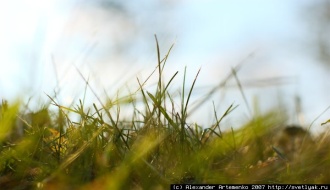 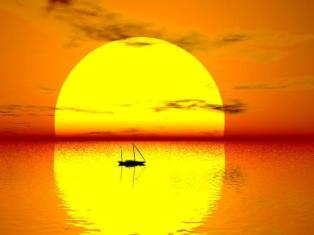 Травянистое растение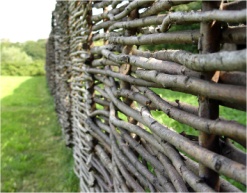 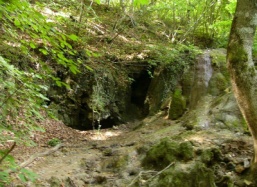 